Муниципальное бюджетное дошкольное образовательное учреждение                                                                                                   «Детский сад № 119»ПРОЕКТ«Такие важные гласные»Система работы по формированию образа гласных звуков с опорой на триаду: артикуляция-жест-символ (А-Ж-С).Выполнили:учитель-логопед Кузина Анна Викторовна,учитель-логопедПрозорова Наталья Сергеевнаг. Нижний Новгород2023Название проекта: «Такие важные гласные». Система работы по формированию образа гласных звуков с опорой на триаду: артикуляция-жест-символ (А-Ж-С).Авторы проекта: Прозорова Наталья Сергеевна, Кузина Анна Викторовна.Проект рассчитан на детей старшего дошкольного возраста (5-6 лет)Вид проекта: средней продолжительности, информационный.Цели проекта Практическая – Сформировать у детей с ТНР старшего дошкольного возраста образ гласных звуков с опорой на триаду А-Ж-С.Педагогическая – Разработать систему по формированию образа гласных звуков с опорой на триаду: артикуляция-жест-символ.Задачи проекта Педагогические: 1. Разработать календарно-тематическое планирование по системе введения гласных звуков с опорой на триаду А-Ж-С.2. Разработать конспект ключевого мероприятия проекта – итоговое занятие-развлечение на тему «Такие важные гласные».Детские:1. Ввести в активную речь детей понятие «гласный звук» с помощью опорного символа «гласный звук».2. Познакомить детей с гласными звуками, их артикуляцией и звучанием с помощью триады А-Ж-С.3. Развивать фонематический слух, восприятие, творческое воображение на материале гласных звуков.4. Совершенствовать навык звукового анализа и синтеза.5. Закреплять образы гласных букв.Оборудование: Картинки с изображения артикуляционного уклада гласных звуков, жестовые обозначения гласных звуков по Большаковой С.Е., символ для обозначения понятия «Гласный звук», общепринятые геометрические символы гласных звуков, картинки-ассоциации звуков Агранович З.Е., магнитная доска.АннотацияСистема коррекционной работы по преодолению ТНР включает в себя работу по подготовке к обучению грамоте. Дошкольники с ТНР испытывают значительные трудности в овладении грамотой, поэтому обучение грамоте является одной из главных задач коррекционной работы с данной категорией детей.Одним из направлений работы учителя-логопеда является создание представлений о звуке, а также обучение звуковому анализу и синтезу слов. Процесс усвоения непосредственно звуковой стороны слова начинается с изучения гласных звуков. Гласные звуки являются основой слова, поскольку на них держится слоговая структура. У детей с ТНР отмечается снижение слухоречевой и зрительной памяти, поэтому сложные понятия тяжело входят в активную речь обучающихся с ТНР.Исходя из этого, нами был разработан проект «Такие важные гласные», который представляет собой систему работы по формированию образа гласных звуков с опорой на триаду: артикуляция-жест-символ (А-Ж-С). Данная система представляет собой знакомство с гласными звуками через триаду А-Ж-С следующим образом: сначала называется изучаемый звук, дается его артикуляция логопедом, также детьми и подкрепляется изображением артикуляционного уклада на магнитной доске (А);  следующим этапом предлагается жестовый символ гласного звука, которому логопед обучает каждого ребенка, данный жестовый символ также подкрепляется изображением жеста на магнитной доске (Ж); последним этапом триады является разработанный нами символ «Гласный звук» - изображение мальчика, поющего в микрофон, в руках которого общепринятые геометрические символы гласных звуков, отдельно также предлагаются общепринятые геометрические символы гласных звуков в более крупном размере и дается символ-ассоциация каждого гласного звука (С).Также данная система включает в себя разработку календарно-тематического плана, который содержит в себе темы занятий, основные этапы, а также символы, используемые на занятиях. Одним из основных принципов обучения дошкольников является принцип наглядности. Поэтому мы разработали систему работы по обучению гласных звуков именно с опорой на артикуляцию, жест и символ звука.Таким образом, представленная триада А-Ж-С позволяет в наглядной и доступной форме представить абстрактное понятие, которым является «Гласный звук». Жестовый символ в сочетании со зрительными, создают точный и устойчивый образ каждого изучаемого звука.Этапы реализации проектаКалендарно-тематическое планированиеИспользуемая литература1. Агранович З.Е. Сборник домашних заданий для преодоления недоразвития фонематической стороны речи у старших дошкольников.2. Большакова С.Е. Преодоление нарушений слоговой структуры слова у детей. Методическое пособие. 3-е изд. – М.: ТЦ Сфера, 2022. – 64 с. (Библиотека Логопеда).3. Гомзяк О.С. Говорим правильно в 5–6 лет. Конспекты фронтальных занятий I периода обучения в старшей логогруппе / О.С. Гомзяк. – М.: Издательство ГНОМ и Д, 2009. – 128 с. – (Учебно-методический комплект «Комплексный подход к преодолению ОНР у дошкольников»).4. Гомзяк О.С. Говорим правильно в 5–6 лет. Конспекты фронтальных занятий II периода обучения в старшей логогруппе / О.С. Гомзяк. – М.: Издательство ГНОМ и Д, 2009. – 128 с. – (Учебно-методический комплект «Комплексный подход к преодолению ОНР у дошкольников»).5. Нищева Н.В. Развитие фонематических процессов и навыков звукового анализа и синтеза у старших дошкольников. Рабочая тетрадь. – СПб. : ООО «ИЗДАТЕЛЬСТВО «ДЕТСТВО-ПРЕСС». 2021 – 48 с.6. Ткаченко Т.А. «Учим говорить правильно. Система коррекции ОНР у детей 5 лет». М. «Гном и Д», 2005. 7. Ткаченко Т.А. «Учим говорить правильно. Система коррекции ОНР у детей 6 лет». М. «Гном и Д», 2005.ЭтапыСодержание работыСроки1.ОрганизационныйИзучение литературы по обучению грамотесентябрь1.ОрганизационныйСоставление календарно-тематического планирования сентябрь2. ПрактическийЗвук и буква У.1 неделя октября2. ПрактическийЗвук и буква А. 2 неделя октября2. ПрактическийДифференциация звуков А-У. 3 неделя октября2. ПрактическийЗвук и буква О.4 неделя октября2. ПрактическийДифференциация звуков А-У-О. 1 неделяноября2. ПрактическийЗвук и буква И.2 неделяноября2. ПрактическийЗвук и буква Ы.3 неделя ноября2. ПрактическийДифференциация звуков Ы-И4 неделя ноября2. ПрактическийЗвук и буква Э.1 неделя декабря2. ПрактическийДифференциация звуков О-Э2 неделя декабря3. ИтоговыйИтоговое занятие-развлечение «Такие важные гласные»3 неделя декабряДатаТемаЭтапы занятияИспользуемые символы4.10.Звук и буква У.Формирование понятия «Гласный звук».Формирование понятий «Звук» и «Буква», представления о том, чем звук отличается от буквы.Знакомство со звуком [у].Определение звука [у] в ряду гласных звуков, место звука в словах. Знакомство с буквой У. 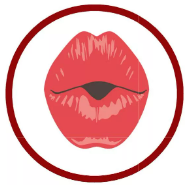 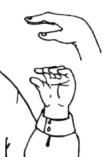 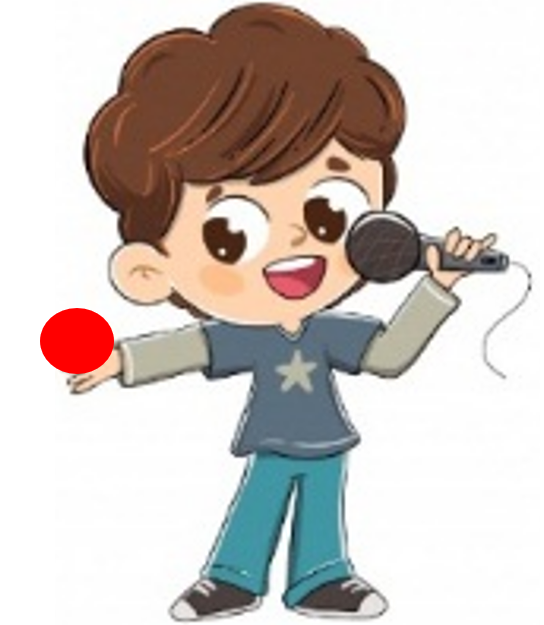 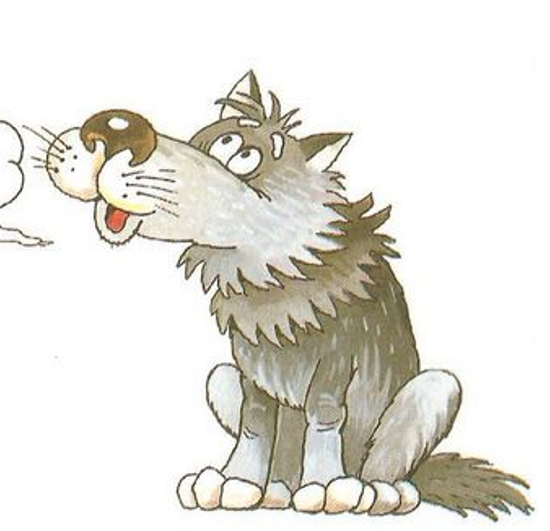 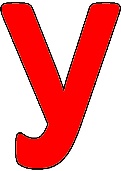 11.10.Звук и буква А.Закрепление понятия «Гласный звук».Закрепление понятий «Звук» и «Буква», представления о том, чем звук отличается от буквы.Знакомство со звуком [а].Определение звука [а] в ряду гласных звуков, места звука [а] в словах. Знакомство с буквой А. 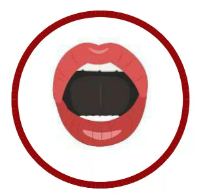 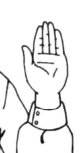 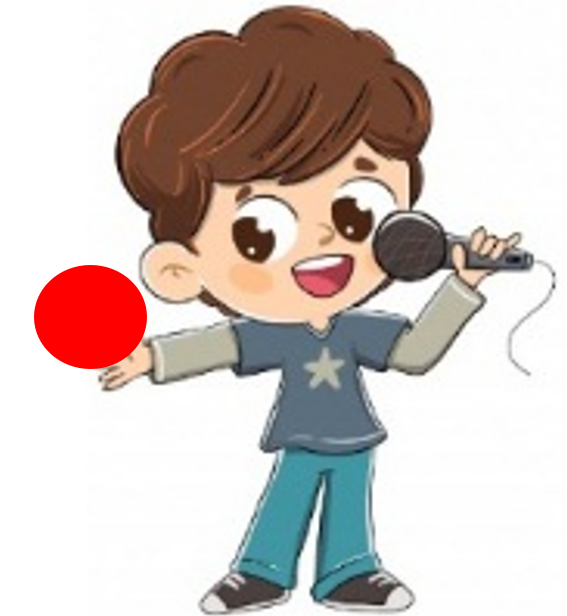 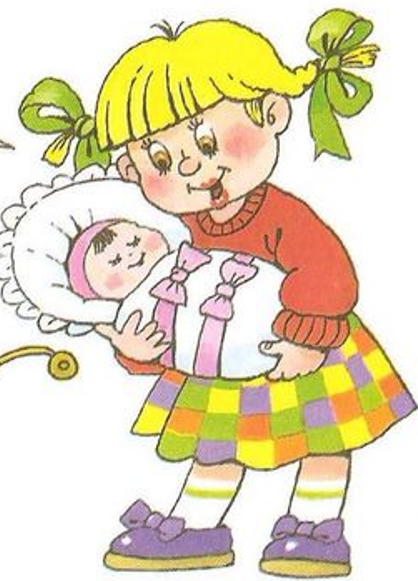 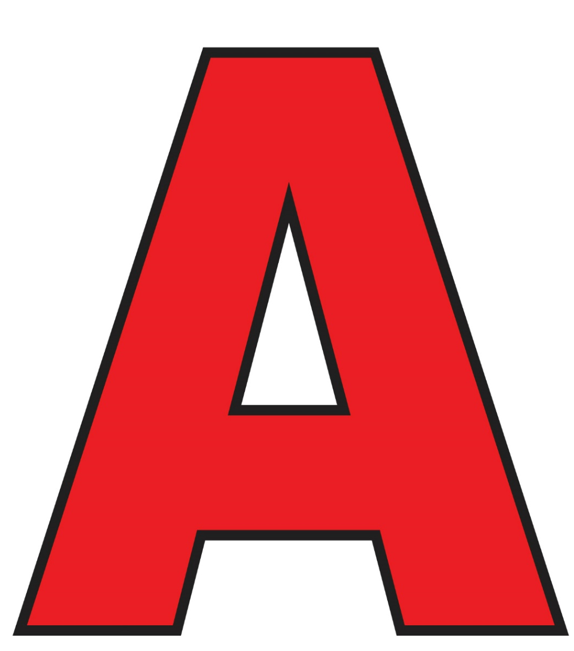 18.10.Звуки У-А.Закрепление понятия «Гласный звук».Сравнительная характеристика звуков [а] и [у].Различение звуков [а] и [у] на слух.Закрепление понятие о месте нахождения звука в слове (в начале слова).Выделение звуков из состава слогов, слов.Подбор слов (картинки) на заданный звук.Составление слияния АУ, УА из символов звуков.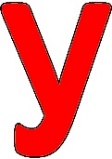 25.10.Звук и буква О.Закрепление понятия «Гласный звук».Закрепление понятий «Звук» и «Буква», представления о том, чем звук отличается от буквы.Знакомство со звуком [о].Определение звука [о] в ряду гласных звуков, места звука в словах. Знакомство с буквой О. 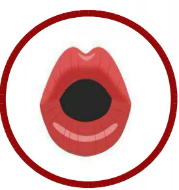 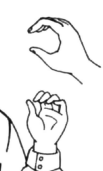 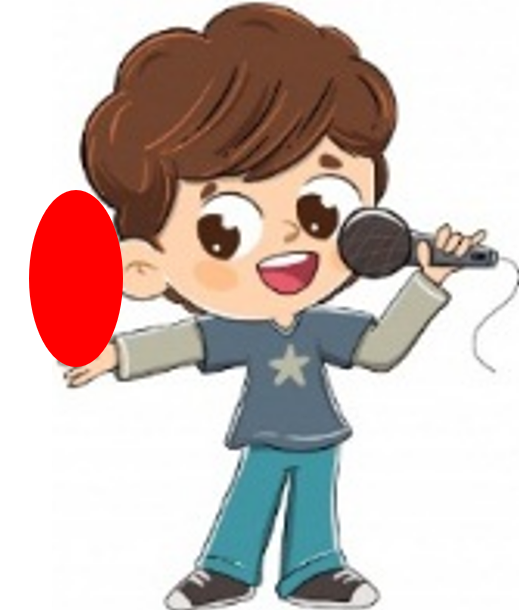 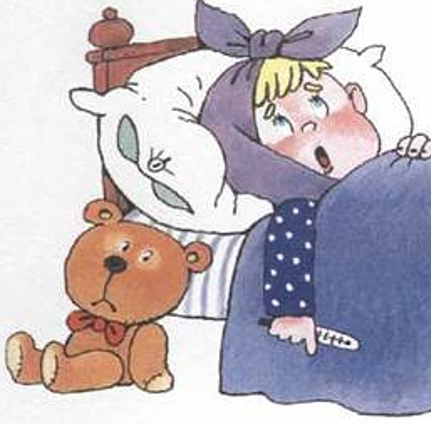 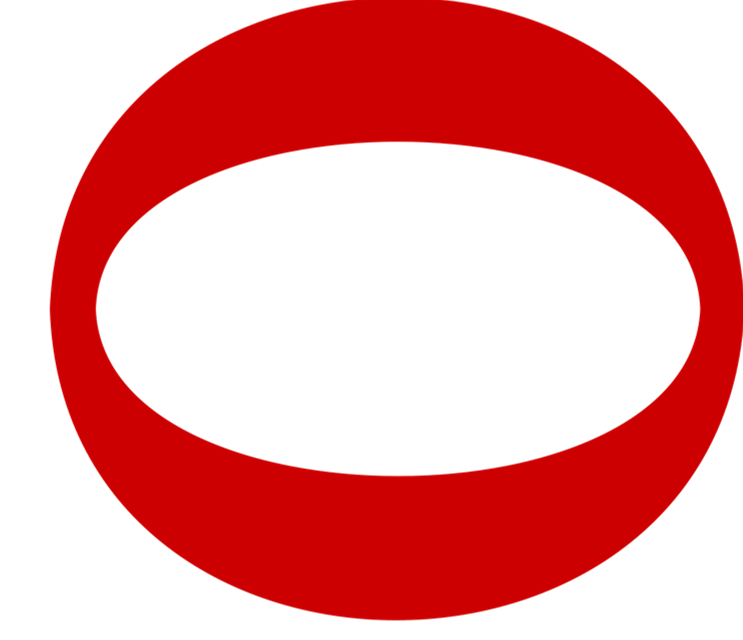 1.11.Звуки У-А-О.Закрепление понятия «Гласный звук».Сравнительная характеристика звуков [а], [у], [о].Различение звуков [а], [у], [о] на слух.Закрепление понятие о месте нахождения звука в слове (в начале слова).Выделение звуков из состава слогов, слов.Подбор слов (картинки) на заданный звук.Составление слияний АУ, АО, ОУ, УА, УО из символов звуков.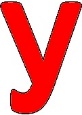 8.11.Звук и буква И.Закрепление понятия «Гласный звук».Закрепление понятий «Звук» и «Буква», представления о том, чем звук отличается от буквы.Знакомство со звуком [и]. Определение звука [и] в ряду гласных звуков, места звука в словах. Знакомство с буквой И. 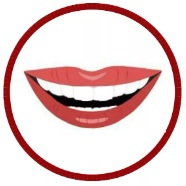 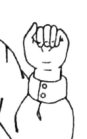 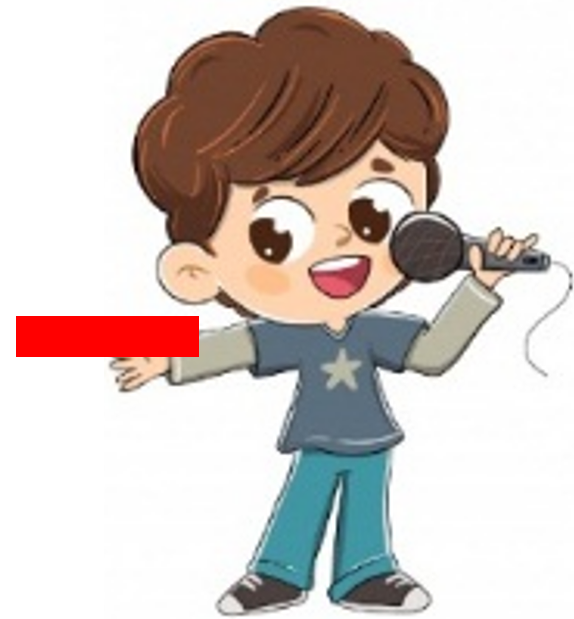 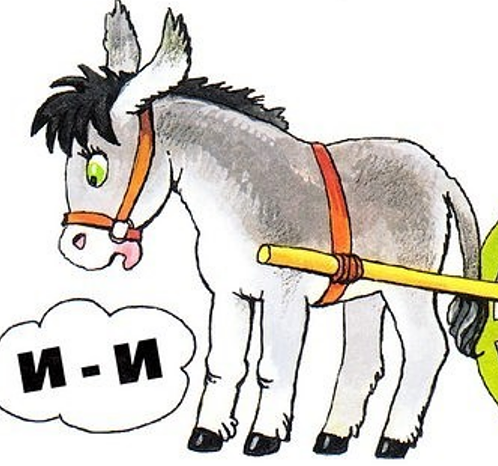 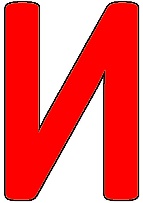 15.11.Звук и буква Ы.Закрепление понятия «Гласный звук».Закрепление понятий «Звук» и «Буква», представления о том, чем звук отличается от буквы.Знакомство со звуком [ы].Определение звука [ы] в ряду гласных звуков, места звука в словах. Знакомство с буквой Ы. 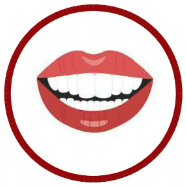 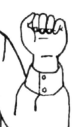 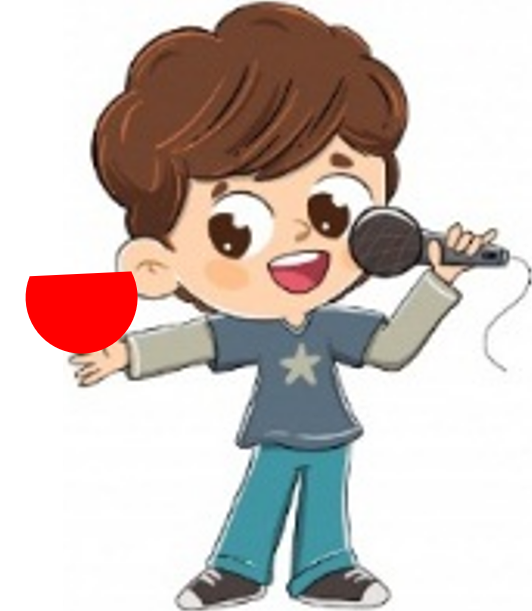 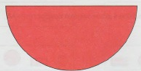 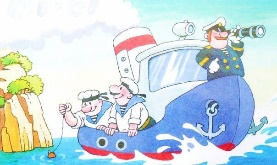 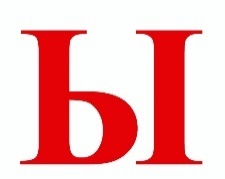 22.11.Звуки И-Ы.Закрепление понятия «Гласный звук».Закрепление понятий «Звук» и «Буква», представления о том, чем звук отличается от буквы.Акустико- артикуляционная характеристика пройденных гласных звуков.Сравнительная характеристика звуков [и], [ы].Различение звуков [и], [ы] на слух.Закрепление понятие о месте нахождения звука в слове (в конце слова).Выделение звуков из состава слогов, слов (ударный звук).Подбор слов (картинок) на заданный звук.Составление слияний ИЫ, ЫИ, АИ, ОЫ, ЫА, ИА, УЫ из символов звуков.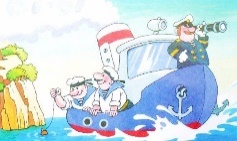 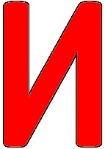 29.11.Звук и буква Э.Закрепление понятия «Гласный звук».Закрепление понятий «Звук» и «Буква», представления о том, чем звук отличается от буквы.Знакомство со звуком [э].Определение звука [Э] в ряду гласных звуков, места звука в словах. Знакомство с буквой Э. 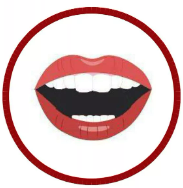 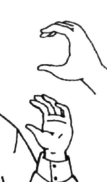 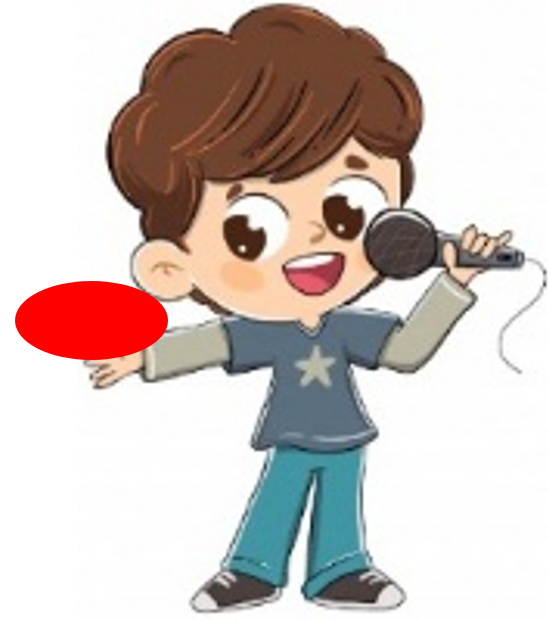 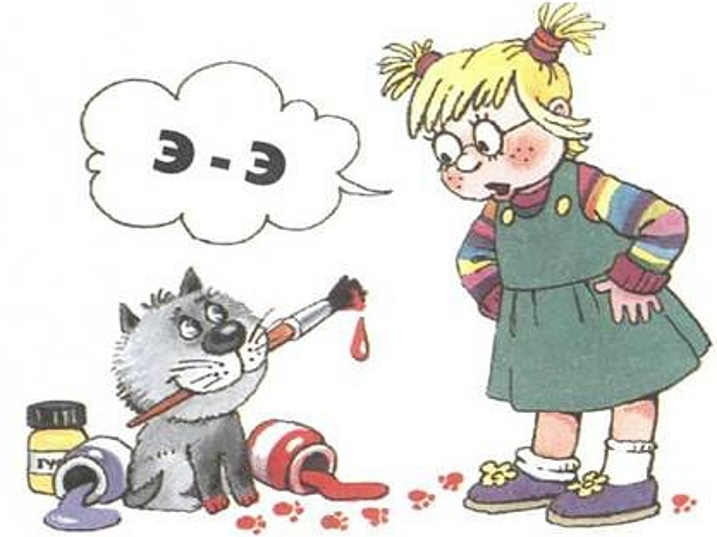 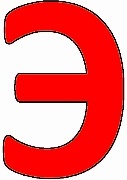 6.12.Звуки О-Э.Закрепление понятия «Гласный звук».Сравнительная характеристика звуков [о] и [э].Различение звуков [о] и [э] на слух.Закрепление понятие о месте нахождения звука в слове (в середине слова).Выделение звуков из состава слогов, слов.Подбор слов (картинки) на заданный звук.Составление слияний ОЭ, ЭО, ЭА, ЭУ, ИЭ из символов звуков.13.12.Звуки У-А-О-И-Ы-Э.Проведение итогового занятия-развлечения.Обобщение знаний детей о гласных звуках [а], [о], [у], [и], [ы], [э].